Ул.”Независимост” № 20, централа: 058/600 889; факс: 058/600 806;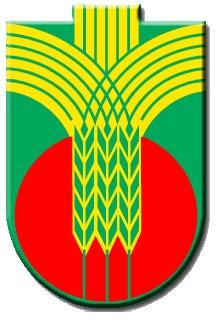 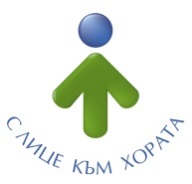  e-mail: obshtina@dobrichka.bg; web site: www.dobrichka.bgЗ А П О В Е Д № 328Град Добрич, 16.04. 2018 година       На основание чл.44, ал.1, т.1 и т.8 и ал.2 от ЗМСМА и чл.41, ал.3 във връзка с чл.464, т.13 от Изборния кодекс,ОПРЕДЕЛЯМ:Мястото за обявяване на избирателните списъци за произвеждане на частични избори за кмет на кметство с. Лясково на 20.05.2018г., както следва:Настоящата заповед да се сведе до знанието на Общинска избирателна комисия, длъжностните лица, временно изпълняващия длъжността кмет на кметство село Лясково и се обяви публично.Изпълнението на заповедта възлагам на секретаря на общината и временно изпълняващия длъжността кмет на кметство село Лясково.инж. ТОШКО ПЕТКОВ /П/Кмет на община Добричка№ на избирателната секцияНаселено мястоМясто за обявите081500 033ЛясковоКлуб на пенсионера - ул. „Първа“, № 13А